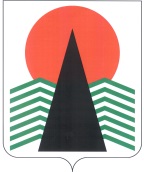 АДМИНИСТРАЦИЯ  НЕФТЕЮГАНСКОГО  РАЙОНАРАСПОРЯЖЕНИЕг.НефтеюганскО результатах действия льгот по налогам в Нефтеюганском районе за 2017 год В соответствии с постановлением администрации Нефтеюганского района 
от 18.09.2014 № 1993-па «Об утверждении порядка оценки бюджетной, социальной 
и экономической эффективности применяемых (планируемых к предоставлению) налоговых льгот»:Одобрить аналитическую справку о результатах действия льгот по налогам  
в Нефтеюганском районе за 2017 год (приложение). Департаменту финансов Нефтеюганского района (Бузунова М.Ф.) использовать данные прилагаемой аналитической справки о результатах действия льгот по налогам при составлении проекта бюджета Нефтеюганского района 
на 2019 год и плановый период 2020 и 2021 годы. Настоящее распоряжение подлежит размещению на официальном сайте органов местного самоуправления Нефтеюганского района.Контроль за выполнением распоряжения возложить на директора департамента финансов – заместителя главы Нефтеюганского района Бузунову М.Ф. Исполняющий обязанности Главы района							С.А.КудашкинПриложение к распоряжению администрации Нефтеюганского районаот 28.09.2018 № 501-раАналитическая справка о результатах действия льгот по налогам в Нефтеюганском районе за 2017 год Оценка эффективности налоговых льгот проводится в соответствии с порядком оценки бюджетной, социальной и экономической эффективности применяемых (планируемых к предоставлению) налоговых льгот, утвержденным постановлением администрации Нефтеюганского района от 18.09.2014 № 1993-па «Об утверждении порядка оценки бюджетной, социальной и экономической эффективности применяемых (планируемых к предоставлению) налоговых льгот» и осуществляется по 3 критериям – бюджетной, социальной и экономической эффективности. Результаты оценки используются в процессе формирования параметров бюджета Нефтеюганского района на очередной финансовый год и плановый период. О результатах оценки бюджетной, социальной и экономической эффективности применяемых налоговых льгот в Нефтеюганском районе за 2017 годЗа 2017 год проведена оценка бюджетной, социальной и экономической эффективности в отношении налоговых льгот по местным налогам на межселенной территории:земельный налог;налог на имущество физических лиц.Структура и динамика налоговых льгот по земельному налогу и налогу на имущество физических лиц за 2016-2017 годыТаблица № 1Сумма льгот, предоставленных в соответствии с муниципальными правовыми актами Нефтеюганского района, за 2017 год составила 6 231 тыс. рублей или 0,2% 
к сумме налоговых и неналоговых доходов консолидированного бюджета, льготы предоставлены по земельному налогу и налогу на имущество физических лиц. 
По сравнению с предыдущим годом наблюдается увеличение объема предоставленных в соответствии с муниципальными правовыми актами Нефтеюганского района льгот в 1,7 раза, наблюдается рост объема льгот 
по земельному налогу (в 1,8 раза) и налогу на имущество физических лиц (на 3,1%) при увеличении количества налогоплательщиков на 9,6% и 3,9% соответственно.Сумма льгот, предоставленных в соответствии с муниципальными правовыми актами Нефтеюганского района, на межселенной территории Нефтеюганского района за 2017 год составила 280 тыс. рублей или 0,01% к сумме налоговых и неналоговых доходов бюджета Нефтеюганского района, льготы предоставлены по земельному налогу. В анализируемом периоде на межселенной территории Нефтеюганского района наблюдается снижение объема предоставленных в соответствии 
с нормативными правовыми актами Нефтеюганского района льгот на 46,5% 
по сравнению с 2016 годом, обусловленное снижением объема льгот по земельному налогу по физическим лицам. Количество налогоплательщиков земельного налога при этом выросло на 12,6%. По налогу на имущество физических лиц на межселенной территории дополнительные льготы решением Думы Нефтеюганского района от 21.11.2014 
№ 538 «Об установлении налога на имущество физических лиц на межселенной территории муниципального образования Нефтеюганский район» (с изменениями на 25.04.2018 № 236) не установлены.Эффективность льгот по земельному налогуНа межселенной территории земельный налог установлен решением Думы Нефтеюганского района от 21.10.2011 № 90 «Об установлении земельного налога», 
в котором предусмотрены льготные категории налогоплательщиков (с изменениями на 25.04.2018 № 237):- муниципальные учреждения, созданные для исполнения полномочий органов местного самоуправления муниципального образования Нефтеюганский район 
и города Нефтеюганска;- ветераны и инвалиды ВОВ, в отношении земельных участков, 
не используемых ими в предпринимательской деятельности;- пенсионеры, получающие пенсии, назначаемые в порядке, установленном пенсионным законодательством, а также лиц, достигших возраста 60 и 55 лет (соответственно мужчины и женщины), которым в соответствии с законодательством Российской Федерации выплачивается ежемесячное пожизненное содержание, 
за земельный участок площадью 600 кв.м, находящегося в собственности, постоянном (бессрочном) пользовании или пожизненном наследуемом владении;- организации – инвесторы, реализующие инвестиционные проекты 
в Нефтеюганском районе по объектам, определенным постановлением Правительства Ханты-Мансийского автономного округа – Югры от 05.04.2013 № 106-п в размере 
не менее 100 миллионов рублей, в течение двух налоговых периодов с момента отражения произведённых капитальных вложений в бухгалтерском балансе организации налогоплательщика, за исключением объектов топливно-энергетического комплекса. Льгота предоставляется в части земельных участков, занятых объектами, созданными в результате реализации инвестиционного проекта;- субъекты малого (среднего) предпринимательства, реализующие инвестиционные проекты в Нефтеюганском районе, в соответствии с приоритетными направлениями развития Нефтеюганского района, в размере не менее 20 миллионов рублей, в течение двух налоговых периодов с момента отражения произведенных капитальных вложений в бухгалтерском балансе налогоплательщика. Льгота предоставляется в части земельных участков, занятых объектом, созданным 
в результате реализации инвестиционного проекта; - вновь зарегистрированные субъекты малого (среднего) предпринимательства Нефтеюганского района, в течение двух налоговых периодов с момента государственной регистрации, имеющие в собственности земельный участок, используемый для осуществления деятельности в соответствии с приоритетными направлениями развития Нефтеюганского района.В целях применения налоговой льготы приоритетными направлениями развития Нефтеюганского района являются следующие виды экономической деятельности: -	сельскохозяйственное производство;-	дошкольное и начальное общее образование;-	здравоохранение и предоставление социальных услуг;-	услуги в сфере семейного, молодежного и детского досуга;-	услуги в сфере культуры и спорта;-	машиностроение и металлообработка;-	производство строительных материалов. Земельный налог по юридическим лицамДинамика по налоговой базе и структуре начислений по земельному налогу по юридическим лицам за 2016-2017 годыТаблица № 2В 2017 году количество налогоплательщиков на межселенной территории Нефтеюганского района составило 59 единиц, в том числе к 5 налогоплательщикам (некоммерческим организациям) применены налоговые льготы, из них:льгота, установленная статьей 395 НК РФ, 3 налогоплательщика, в том числе по категориям льготников:- организации – в отношении земельных участков, занятых государственными автомобильными дорогами общего пользования, 2 налогоплательщика;- религиозные организации – в отношении принадлежащих им земельных участков, на которых расположены здания, строения и сооружения религиозного 
и благотворительного назначения, 1 налогоплательщик;льготы по земельному налогу в виде освобождения от налогообложения 
в соответствии с принятыми муниципальными правовыми актами Нефтеюганского района, 2 налогоплательщика, в том числе 2 муниципальных учреждения. 
            Количество земельных участков, учтенных в базе данных налоговых органов, составило 1 089 единиц или 99,5% к уровню 2016 года, из них по 1 066 исчислен земельный налог к уплате, в том числе:- в отношении 20 земельных участков, отнесенных к землям сельскохозяйственного назначения или к землям в составе зон сельскохозяйственного использования в населенных пунктах и используемых для сельскохозяйственного производства;- в отношении 13 земельных участков, приобретенных (предоставленных) 
для личного подсобного хозяйства, садоводства, огородничества или животноводства, а также дачного хозяйства;- в отношении 1 033 прочих земельных участков.Сумма налога, подлежащая уплате в бюджет Нефтеюганского района, составила 27 344 тыс. рублей, что на 0,7% выше показателя 2016 года, из них:- в отношении земельных участков, отнесенных к землям сельскохозяйственного назначения или к землям в составе зон сельскохозяйственного использования в населенных пунктах и используемых для сельскохозяйственного производства 546 тыс. рублей;- в отношении земельных участков, приобретенных (предоставленных) 
для личного подсобного хозяйства, садоводства, огородничества или животноводства, а также дачного хозяйства 586 тыс. рублей;- в отношении прочих земельных участков 26 212 тыс. рублей.Сумма представленных льгот составила 20 446 тыс. рублей, в том числе:- по льготам, установленным НК РФ 20 357 тыс. рублей; - по льготам, установленным муниципальными правовыми актами Нефтеюганского района, 89 тыс. рублей. В соответствии с п.2.4 постановления администрации Нефтеюганского района от 18.09.2014 № 1993-па «Об утверждении порядка оценки бюджетной, социальной и экономической эффективности применяемых (планируемых к предоставлению) налоговых льгот»:- в отношении некоммерческих организаций, оценка бюджетной 
и экономической эффективности налоговых льгот не проводится;- социальная эффективность налоговых льгот в отношении некоммерческих 
организаций принимается равной сумме предоставленных налоговых льгот. Социальная эффективность налоговых льгот по земельному налогу 
по юридическим лицам на межселенной территории за 2017 год составила 
20 446 тыс. рублей.Земельный налог по физическим лицамДинамика по налоговой базе и структуре начисленийпо земельному налогу по физическим лицамза 2016-2017 годы	Таблица № 3В 2017 году количество налогоплательщиков на межселенной территории Нефтеюганского района составило 4 793 единицы, в том числе 
2 204 налогоплательщикам предоставлены налоговые льготы на сумму 1 051 тыс. рублей, из них:по льготам, установленным п.5 ст.391 НК РФ, 2 127 льготникам предоставлено льгот на сумму 860 тыс. рублей, в том числе 
по категориям:- инвалиды, имеющие I группу инвалидности, а также лица, имеющие II группу инвалидности, установленную до 1 января 2004 года, 23 льготникам  льгот на сумму 8 тыс. рублей;- инвалиды с детства, 15 льготникам  льгот на сумму 6 тыс. рублей;- ветераны и инвалиды Великой Отечественной войны, а также ветераны и инвалиды боевых действий, 24 льготникам льгот на сумму 8 тыс. рублей;- физические лица, имеющие право на получение социальной поддержки 
в соответствии с Законом Российской Федерации от 15.05.1991 № 1244-1 
«О социальной защите граждан, подвергшихся воздействию радиации вследствие катастрофы на Чернобыльской АЭС», в соответствии с Федеральным законом 
от 26.11.1998 № 175-ФЗ «О социальной защите граждан Российской Федерации, подвергшихся воздействию радиации вследствие аварии в 1957 году 
на производственном объединении «Маяк» и сбросов радиоактивных отходов в реку Теча» и в соответствии с Федеральным законом от 10.01.2002 № 2-ФЗ О социальных гарантиях гражданам, подвергшимся радиационному воздействию вследствие ядерных испытаний на Семипалатинском полигоне»», 9 льготникам льгот на сумму   3 тыс. рублей;- пенсионеры, получающие пенсии, назначаемые в порядке, установленном пенсионным законодательством, а также лица, достигшие возраста 60 и 55 лет (соответственно мужчины и женщины), которым в соответствии с законодательством Российской Федерации выплачивается ежемесячное пожизненное содержание,      2 060 льготникам льгот на сумму 835 тыс. рублей;по льготам в соответствии с принятыми муниципальными правовыми актами Нефтеюганского района 724 льготникам предоставлено льгот на сумму 
191 тыс. рублей.Количество земельных участков, учтенных в базе данных налоговых органов, составило 4 680 единиц, из них по 3 430 участкам исчислен земельный налог 
к уплате, в том числе:- в отношении 24 земельных участков, отнесенных к землям сельскохозяйственного назначения или к землям в составе зон сельскохозяйственного использования в населенных пунктах и используемых для сельскохозяйственного производства;- в отношении 3 земельных участков, занятых жилищным фондом и объектами инженерной инфраструктуры жилищно-коммунального комплекса (за исключением доли в праве на земельный участок, приходящейся на объект, не относящийся 
к жилищному фонду и к объектам инженерной инфраструктуры жилищно-коммунального комплекса) или приобретенных (предоставленных) для жилищного строительства;- в отношении 3 398 земельных участков, приобретенных (предоставленных) для личного подсобного хозяйства, садоводства, огородничества или животноводства, а также дачного хозяйства;- в отношении 5 прочих земельных участков.Сумма налога, подлежащая уплате в бюджет Нефтеюганского района, составила 1 381 тыс. рублей, в том числе:- в отношении земельных участков, отнесенных к землям сельскохозяйственного назначения или к землям в составе зон сельскохозяйственного использования в населенных пунктах и используемых для сельскохозяйственного производства, 13 тыс. рублей;- в отношении земельных участков, приобретенных (предоставленных) 
для личного подсобного хозяйства, садоводства, огородничества или животноводства, а также дачного хозяйства, 1 329 тыс. рублей;- в отношении прочих земельных участков 39 тыс. рублей.В соответствии с пунктом 2.4 постановления администрации Нефтеюганского района от 18.09.2014 № 1993-па «Об утверждении порядка проведения оценки бюджетной, социальной и экономической эффективности применяемых (планируемых к предоставлению) налоговых льгот» в отношении физических лиц:- оценка бюджетной и экономической эффективности налоговых льгот 
не проводится; - социальная эффективность принимается равной сумме предоставленных налоговых льгот. Социальная эффективность налоговых льгот по земельному налогу 
по физическим лицам на межселенной территории за 2017 год составила 
191 тыс. рублей.Социальная эффективность налоговых льгот по земельному налогу 
(по юридическим и физическим лицам) на межселенной территории Нефтеюганского района за 2017 год составила 20 637 тыс. рублей.Эффективность льгот по налогу на имущество физических лицРешением Думы Нефтеюганского района от 21.11.2014 № 538 
«Об установлении налога на имущество физических лиц на межселенной территории муниципального образования Нефтеюганский район» (с изменениями на 25.047.2018 № 236) установлены ставки налога на имущество физических лиц, для категорий налогоплательщиков действуют льготы, установленные статьей 407 НК РФ, дополнительные льготы для отдельных категорий лиц не установлены. Динамика по налоговой базе и структуре начисленийпо налогу на имущество физических лиц за 2016-2017 годыТаблица № 4В 2017 году количество налогоплательщиков на межселенной территории Нефтеюганского района, учтенных в базе данных налоговых органов, составило 
401 единицу, в том числе 101 налогоплательщику предоставлены налоговые льготы. Количество строений, помещений и сооружений составило 425 единиц, 
что на 25 единиц выше показателя 2016 года, в том числе:- 273 жилых дома;- 2 жилых помещения (квартира, комната).Количество строений, помещений и сооружений общей кадастровой стоимостью 262 411 тыс. рублей, по которым предъявлен налог к уплате, составило 262 единицы, из них:- жилые дома 153;- жилые помещения (квартира, комната) 2;- объекты незавершенного строительства 2;- гаражи и машино-места 48;- хозяйственные строения или сооружения, площадь каждого из которых 
не превышает 50 квадратных метров и которые расположены на земельных участках, предоставленных для ведения личного подсобного, дачного хозяйства, огородничества, садоводства или индивидуального жилищного строительства, 2;- объекты налогообложения, включенные в перечень, определяемый 
в соответствии с пунктом 7 статьи 378.2 НК РФ, 2;- иные строения, помещения и сооружения, 53.Сумма налога, подлежащая уплате в бюджет Нефтеюганского района, составила 805 тыс. рублей, в том числе:- по жилым домам 134 тыс. рублей;- по жилым помещениям (квартира, комната) 1 тыс. рублей;- по объектам незавершенного строительства 1 тыс. рублей;- по гаражам и машино-местам 22 тыс. рублей;- по хозяйственным строениям или сооружениям, площадь каждого из которых 
не превышает 50 квадратных метров и которые расположены на земельных участках, предоставленных для ведения личного подсобного, дачного хозяйства, огородничества, садоводства или индивидуального жилищного строительства, 1 тыс. рублей;- по объектам налогообложения, включенных в перечень, определяемый 
в соответствии с пунктом 7 статьи 378.2 НК РФ, 422 тыс. рублей;- по иным строениям, помещениям и сооружениям, 224 тыс. рублей.Представлено льгот, установленных НК РФ, на сумму 
38 тыс. рублей для 98 льготников категории «пенсионеры по старости (возрасту)». В соответствии с пунктом 2.4 постановления администрации Нефтеюганского района от 18.09.2014 № 1993-па «Об утверждении порядка проведения оценки бюджетной, социальной и экономической эффективности применяемых (планируемых к предоставлению) налоговых льгот» в отношении физических лиц:- оценка бюджетной и экономической эффективности налоговых льгот 
не проводится;- социальная эффективность принимается равной сумме предоставленных налоговых льгот. Социальная эффективность налоговых льгот по налогу на имущество физических лиц на межселенной территории Нефтеюганского района за 2017 год составила 38 тыс. рублей.ВыводРезультатом оценки эффективности налоговых льгот является положительный социальный эффект по предоставляемым налоговым льготам по земельному налогу и налогу на имущество физических лиц, улучшающим условия жизнедеятельности и способствующим сохранению социальной защищенности жителей Нефтеюганского района, вследствие этого установленные налоговые льготы не требуют отмены.28.09.2018№ 501-ра№ 501-ра№п/пНаименование показателейВсего 
по муниципальному образованию (консолидированный)Всего 
по муниципальному образованию (консолидированный)Темп роста (снижения) 2017 года к 2016 году, %В том числе на межселенной территорииВ том числе на межселенной территорииТемп роста (снижения) 2017 года к 2016 году, %№п/пНаименование показателей2016 год2017 годТемп роста (снижения) 2017 года к 2016 году, %2016 год2017 годТемп роста (снижения) 2017 года к 2016 году, %1.Объем налоговых 
и неналоговых доходов, тыс. рублей3 006 8932 773 39892,22 772 3512 483 19689,62.Сумма льгот, предоставленных 
в соответствии с муниципальными правовыми актами Нефтеюганского района, тыс. рублей3 5716 231174,552328053,53.Сумма земельного налога, подлежащая уплате, тыс. рублей44 13145 412102,928 75228 72599,94.Сумма льгот 
по земельному налогу, предоставленных 
в соответствии 
с муниципальными правовыми актами Нефтеюганского района, тыс. рублей3 3145 922178,752328053,55.В % к начислению налога7,513,0х1,80,9х6.Сумма налога 
на имущество физических лиц, подлежащая уплате, 
тыс. рублей12 84813 242103,1760805105,97.Сумма льгот по налогу на имущество физических лиц, предоставленных 
в соответствии 
с муниципальными правовыми актами Нефтеюганского района, тыс. рублей257309120,200-8.В % к начислению налога2,02,3х--х№п/пНаименование показателейВсего 
по муниципальному образованию (консолидированный)Всего 
по муниципальному образованию (консолидированный)Темп роста (снижения) 2017 года к 2016 году, %В том числе 
на межселенной территорииВ том числе 
на межселенной территорииТемп роста (снижения) 2017 года к 2016 году, %№п/пНаименование показателей2016 год2017 годТемп роста (снижения) 2017 года к 2016 году, %2016 год2017 годТемп роста (снижения) 2017 года к 2016 году, %1.Количество налогоплательщиков, единиц21220496,2635993,7в том числекоторым исчислен налог к уплате и не применяющих налоговые льготы14714296,6575392,9применяющих налоговые льготы655990,86583,32.Количество земельных участков, учтенных в базе данных налоговых органов, единиц1 3391 33899,91 0951 08999,53.Количество 
земельных участков, 
в отношении которых налогоплательщиками исчислен земельный налог к уплате, единиц1 2361 245100,71 0711 06699,54.Налоговая база (кадастровая стоимость/нормативная цена), тыс. рублей5 461 7345 607 263102,73 372 9763 473 755102,95.Сумма налога, подлежащая уплате 
в бюджет 
Нефтеюганского района, тыс. рублей38 86040 568104,427 14527 344100,76.Сумма налога, 
не поступившая 
в бюджет в связи с предоставлением налогоплательщикам льгот по налогу, 
тыс. рублей25 54630 917121,018 76420 446108,9в том числельгот, установленных муниципальными правовыми актами Нефтеюганского района2 6295 584св.2001588956,3№п/пНаименование показателейВсего 
по муниципальному образованию (консолидированный)Всего 
по муниципальному образованию (консолидированный)Темп роста (снижения) 2017 года к 2016 году, %В том числе на межселенной территории В том числе на межселенной территории Темп роста (снижения) 2017 года к 2016 году, %№п/пНаименование показателей2016 год2017 годТемп роста (снижения) 2017 года к 2016 году, %2016 год2017 годТемп роста (снижения) 2017 года к 2016 году, %1.Количество налогоплательщиков, единиц8 1348 946109,94 2454 793112,9в том числекоторым исчислен налог и не предоставлены налоговые льготы 6 7556 72499,53 5573 51798,9которым исчислен налог на сумму менее 100 рублей и не направляется налоговое уведомление341383112,375127169,3которым предоставлены налоговые льготы1 5373 634св.2007432 204св.2002.Количество земельных участков, учтенных в базе данных налоговых органов, единиц7 6938 389109,04 1574 680112,63.Количество земельных участков, по которым предъявлен налог 
к уплате, единиц6 3066 18398,03 4803 43098,64.Кадастровая стоимость, 
тыс. рублей1 407 9971 493 667106,1707 820772 098109,15.Сумма налога, подлежащая уплате 
в бюджет 
Нефтеюганского района, тыс. рублей5 2714 84491,91 6071 38185,96.Сумма налога, 
не поступившая 
в бюджет Нефтеюганского района в связи 
с предоставлением налогоплательщикам льгот по налогу, 
тыс. рублей6971 790св.2003691 051св.200в том числельгот, установленных муниципальными правовыми актами Нефтеюганского района68533849,336519152,3№п/пНаименование показателейВсего по району Всего по району Темп роста (снижения) 2017 года к 2016 году, %В том числе на межселенной территории В том числе на межселенной территории Темп роста (снижения) 2017 года к 2016 году, %№п/пНаименование показателей2016 год2017 годТемп роста (снижения) 2017 года к 2016 году, %2016 год2017 годТемп роста (снижения) 2017 года к 2016 году, %1.Количество налогоплательщиков, единиц14 86715 445103,9378401106,1в том числекоторым исчислен налог к уплате и не предоставлены налоговые льготы10 51910 928103,9226244107,9которым исчислен налог на сумму менее 100 рублей и не направляется налоговое уведомление9501 270133,7512св.200которым предоставлены налоговые льготы4 3394 526104,394101107,42.Количество строений, помещений и сооружений, учтенных в базе данных налоговых органов, единиц9 87910 314104,4400425106,33.Количество строений, помещений и сооружений, по которым налог предъявлен к уплате, единиц6 9657 317105,1233262112,44.Сумма налога, подлежащая уплате 
в бюджет Нефтеюганского района, тыс. рублей12 84813 242103,1760805105,95.Сумма налога, 
не поступившая 
в бюджет Нефтеюганского района в связи 
с предоставлением налогоплательщикам льгот по налогу 
в соответствии 
с федеральным законодательством, 
тыс. рублей2 5702 996116,62938131,0в том числельгот, установленных федеральным законодательством2 1842 545116,52938131,0льгот, установленных муниципальными правовыми актами Нефтеюганского района257309120,200-